Meldung von VERLUST oder BESCHÄDIGUNG VON PERSÖNLICHEN GEGENSTÄNDEN
Antragsfrist:  der Antrag wird beim SFTL innerhalb von drei Jahren ab dem Datum des Verlustes oder der Beschädigung der persönlichen Gegenstände eingereicht.INFORMATIONEN ARBEITGEBER Der/die Unterzeichnete (Name und Vorname) .  .  .  .  .  .  .  .  .  .  .  .  .  .  .  .  .  .  .  .  .  .  .  .  .  . 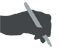 erklärt, dass diese Informationen wahrheitsgetreu sind und ist hierfür verantwortlich.Schreiben Sie nachfolgend " Für Ehrlich und richtig bescheinigt":           Unterschrift Arbeiter:.  .  .  .  .  .  .  .  .  .  .  .  .  .  .  .  .  .  .  .  .  .  .  .  .  . INFORMATIONEN ARBEITERUnternehmen:Straße und Hausnummer:Postleitzahl: Gemeinde:  Gemeinde: Kontaktperson:Funktion:LSS-Nummer (verpflichtet):083 -  - 083 -  - Telefonnummer:  Fax:   Fax: E-mail:  E-mail:  E-mail:  ART UND UMSTÄNDE DES SCHADENSART UND UMSTÄNDE DES SCHADENSArt des Schadens: (Kreuzen Sie das korrekte Kästchen an und fügen Sie das verlangte Dokument hinzu).Kurze Beschreibung des Schadens:Erneut ausfüllen. 
Name Arbeiter:Unternehmen:Welchen materiellen Schaden haben Sie 
erlitten?FESTSTELLUNG DES SCHADENSFESTSTELLUNG DES SCHADENSFESTSTELLUNG DES SCHADENSOrt (Land + Adresse):Datum des Schadens: /  /  (tt/mm/jjjj)Wo befand sich zu diesem Zeitpunkt Ihre persönlichen Gegenstände?Wann haben Sie den Schaden festgestellt?Datum :  /  /  (tt/mm/jjjj)    Uhr:  :   (00 :00)Wurde Protokoll aufgenommen?Aktenzeichen und/oder Kopie des Protokolls:BEI DIEBSTAHL IN EINEM FAHRZEUGBEI DIEBSTAHL IN EINEM FAHRZEUGBEI DIEBSTAHL IN EINEM FAHRZEUGMarke, Art des Fahrzeugs:  Baujahr: Wo befand sich das Fahrzeug zum Zeitpunkt des Diebstahls?Seit wann:Datum :  /  /  (tt/mm/jjjj)   Uhr:  :   (00 :00)War das Fahrzeug vollständig abgeschlossen?Gab es ein zugelassenes Alarmsystem und war dieses in Betrieb?Erneut ausfüllen. 
Name Arbeiter:Erneut ausfüllen. 
Name Arbeiter:Unternehmen:Unternehmen:Sind Einbruchspuren festgestellt worden?Sind Einbruchspuren festgestellt worden?Welche Spuren?Welche Spuren?Wer hat diese Spuren festgestellt?Wer hat diese Spuren festgestellt?Name und Adresse eventueller Zeugen:Name und Adresse eventueller Zeugen:LISTE der BESCHÄDIGTEN oder GESTOHLENEN GEGENSTÄNDELISTE der BESCHÄDIGTEN oder GESTOHLENEN GEGENSTÄNDELISTE der BESCHÄDIGTEN oder GESTOHLENEN GEGENSTÄNDE Fügen Sie hier die Kopie der Ankaufsrechnungen, ausgestellt auf den Namen des Arbeiters, hinzu. Fügen Sie hier die Kopie der Ankaufsrechnungen, ausgestellt auf den Namen des Arbeiters, hinzu. Fügen Sie hier die Kopie der Ankaufsrechnungen, ausgestellt auf den Namen des Arbeiters, hinzu.BESCHREIBUNG DES GEGENSTANDSKAUFPREISKAUFDATUM
(tt/mm/jjjj)	GESAMTSUMMEDatum:.  .   /  .  .  /  .  .  .  .  (tt/mm/jjjj)